INFORME PQRSD MENSUAL JUNIO 2020Revisión de datos generales relacionados con Peticiones, Quejas, Reclamos y Sugerencias (PQRSD), recibidas en el mes de junio de 2020.Durante el mes de junio de 2020, se recibieron un total de 66 peticiones, con un promedio de respuesta igual a cinco punto uno (5.1) días hábiles.Nota: Se encuentran 15 solicitudes pendientes de respuesta ya por tiempo quedan pendientes para el mes de julio, 51 solicitudes han cumplido con los tiempos de respuesta de acuerdo a la Resolución 048 del 10 de febrero 2017, para este mes no se encuentran solicitudes fuera del tiempo establecido de respuesta de acuerdo a la Resolución 048 del 10 de febrero de 2017.Tiempo de respuesta por petición En el análisis de este informe se establece que el tiempo promedio de respuesta es de 5.1 días hábiles, teniendo en cuenta las solicitudes que ya han sido respondidas. Se registra para el periodo 66 solicitudes.Análisis según tipo de solicitud.Las peticiones recibidas se refieren a los siguientes temas: de sugerencia 3%, de queja o reclamo 8% información 17%, de consulta 4 %, de entidades públicas 17 %, de entes de control 1%, petición 50%, las solicitudes se relacionaron con temas sobre procedimientos para la gestión de donaciones y recursos de cooperación, consulta de información sobre las dinámicas de cooperación.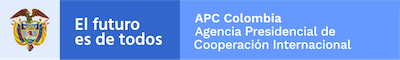 En este mes no se presentaron quejas, a ninguna de las peticiones se le negó el acceso a la información y se realizaron 6 traslados por competencia de conformidad establecido en el artículo 21 de CPACA- ley 1437 de 2011, modificado por el artículo 1° de la Ley 1755 de 2015.Medios utilizados para radicarEl   71%   de   las   solicitudes   son   recibidas   mediante   el   correo    electrónico   pqr@apccolombia.gov.co, el 29% restante se canalizaron a través del formulario de registro de PQRSD.Análisis por dependencia que atiende PQRSDEn el mes de mayo de 2020, Dirección General cuatro (4) solicitudes equivalente al 6%, Dirección de Oferta dos (2) solicitudes equivalente a un 3%, Oficina Jurídica siete (7) solicitudes equivalente a un 11%, Dirección de Demanda cinco (5) solicitudes equivalente a 7%, Dirección de Coordinación Interinstitucional treinta y cinco (35) solicitudes equivalente 53%, y Dirección Administrativa y Financiera trece solicitudes equivalente a un 20%.CONCLUSIÓNLos medios de recepción virtuales (e-mail) son los mecanismos más usados por los usuarios.Cumplimiento de los tiempos de respuesta de conformidad a lo contemplado en la ley 1755 de 2015. A la fecha con corte 30 de junio del 2020, 51 solicitudes del mes de junio se respondieron conforme a los tiempos reglamentarios y 15 restantes están pendientes de respuesta la cual está presupuestada para el mes de julio.CONSOLIDADO GENERALCONSOLIDADO GENERALCantidad de solicitudes recibidas:66Tiempo promedio de respuesta:5.1 Días hábilesRadicadoTiempo de respuesta (días)RadicadoTiempo de respuesta (días) 202014000028576 202014000031873 202014000028671 202014000031974 202014000028775 2020140000320711 202014000028872 202014000032179 202014000028972 202014000032279 202014000029076 20201400003237Pendiente  202014000029174 202014000032475 202014000029273 20201400003257Pendiente  202014000029375 20201400003267Pendiente  202014000029478 202014000032772 202014000029578 202014000032872 202014000029674 202014000032972 202014000029775 202014000033074 202014000029873 202014000033175 202014000029979 202014000033275 202014000030079 202014000033375 202014000030179 20201400003347Pendiente  2020140000302710 202014000033576 202014000030375 202014000033676 202014000030473 20201400003377Pendiente  202014000030571 202014000033873 202014000030679 202014000033972 202014000030775 20201400003407Pendiente  202014000030874 202014000034174 202014000030972 20201400003427Pendiente  2020140000310710 20201400003437Pendiente  202014000031175 20201400003447Pendiente  202014000031279 20201400003457Pendiente  202014000031378 20201400003467Pendiente  202014000031478 20201400003477Pendiente  20201400003157Pendiente  20201400003487Pendiente  202014000031673 202014000034971 202014000031776 20201400003507Pendiente 